Agency OverviewThe Museum of Applied Arts and Sciences sits at the intersection of the arts, design, science and technology and plays a critical role in engaging communities with contemporary ideas and issues.  Established in 1879, the museum includes the Powerhouse Museum, Sydney Observatory and the Museums Discovery Centre. The Museum is custodian to over half a million objects of national and international significance and is considered one of the finest and most diverse collections in Australia. Primary purpose of the roleThe MAAS Project is the relocation of the Powerhouse Museum and part of a wider government project for the creation of a new arts and cultural precinct in western Sydney. The Digital Asset Officer (MAAS Project) assists in the day to day activities and sustainment of the digital archive being created by the Museums digitisation project, while supporting the digitisation team with post-processing, quality control and file management. The growing digital archive will provide the basis for electronic access to the museum’s collections and support the long-term preservation of the digital collection.The Digital Asset Officer (MAAS Project) ensures the quality and integrity of digital assets created as part of the Collection Relocation and Logistics Project.  Key accountabilitiesAdherence to and assistance with the development of DAMS processes, including workflows specific to the needs of photography and QA teams and other users within the Collection Relocation and Digitisation Project.Assist with the secure transfer of digital files from ingest into the DAMS to upload into the Museums CMS and online collections.Assist in the migration of legacy assets and datasets to the digitisation project DAMS.Post-process, colour manage, name and create preservation master and derivative image files in line with established MAAS standards and specifications.  Use workflow and photographic processing tools to facilitate quality assurance and ingestion of files into the MAAS Digital Asset Management System (DAMS)Contribute to the technical knowledge of DAMS and CMS development to enable effective operation and identify opportunities to improve existing software and processes.  Contribute to project management by maintaining accurate up to date records and deliver clear and timely reporting General Requirements Work in an interdisciplinary manner across project teams and Museum initiativesAdhere to all obligations, responsibilities and legislative requirements under current Work Health & Safety (WHS) Acts and Regulations, ensuring all areas under supervision are monitored for WH&S risks and hazards and are reviewed regularly.Key challengesAdministration of delivery and secure transfer of digital assets to the DAMS and the Museums CMS, online collections and staff.Ensuring file management remains compliant with MAAS specifications and workflowsPost-processing digital assets created by the Digitisation Team from items held in the MAAS collection, to ensure they meet coverage and quality requirements, within project time frames.   Maintaining an awareness of changes in technology relevant to DAMS, CMS and digitisation processes and have the ability to adapt work practices to improve quality and throughput targets. Working collaboratively with Museum staff who are physically distributed across sites.Key relationshipsRole dimensionsDecision makingThis role:Applies technical and creative expertise to administering and sustaining of the Museums digital assets and digital asset systems, imaging post processing, quality control and the handling of resultant files.Schedules and negotiates daily priorities, to meet specific project and collection timeframes. Seeks guidance from the Digital Asset Coordinator before taking decisions on more complex and/or difficult matters.Recommends improvements to processing methods and workflows and provides advice to Digital Asset Coordinator and Reference Groups. Reporting lineThis role reports to the Digital Asset CoordinatorDirect reportsN/ABudget/ExpenditureN/AKey Knowledge and ExperienceExperience in using digital asset management systems, collection management systems, and/or other database software.Knowledge of the administration of digital assets and the principles of digital preservationExperience with colour management, digital files, metadata and using capture and processing software on both Windows and Macintosh platforms.Excellent attention to detail, and normal colour visionDesirably but not essential:Experience covering archival and documentary photography/imaging/video of heritage materials using professional photographic, video and scanning equipment.Understanding of FotoWare products (FotoStation, Index Manager, Colour Factory & Fotoweb)Understanding of iEMu Essential requirementsA relevant qualification in Museums studies or equivalent experienceDriver’s license preferredCapabilities for the roleThe NSW Public Sector Capability Framework applies to all NSW public sector employees. The Capability Framework is available at www.psc.nsw.gov.au/capabilityframeworkCapability summaryThe capabilities in bold are the focus capabilities for this role. Refer to the next section for further information about the focus capabilities.Focus capabilitiesThe focus capabilities for the role are the capabilities in which occupants must demonstrate immediate competence. The behavioural indicators provide examples of the types of behaviours that would be expected at that level and should be reviewed in conjunction with the role’s key accountabilities.ClusterDepartment of Premier and CabinetAgencyMuseum of Applied Arts and SciencesDivision/Branch/UnitCuratorial Collections & Exhibitions / Strategic CollectionsLocationAll MAAS LocationsClassification/Grade/BandClerk Grade 3/4ANZSCO Code211311PCAT CodeDate of ApprovalOctober 2020Agency Websitemaas.museumWhoWhyInternalCollection Digitisation MangerTo seek advice, receive overall direction and informationTo convey information and discus project issues and servicesDigital Asset CoordinatorTo seek and provide advice, receive direction and informationLiaise regarding workloads and workflows, scheduling and improvements to procedures and processing methodsTeam MembersTo coordinate workflows and achieve delivery of project targetsTo share information, promote teamwork, resolve issues, agree on prioritiesExternalVendors, service providers and consultantsProvide subject matter information to outsourced digitisation projects and photographic assignmentsMAAS VisitorsRepresenting MAAS and its activities and policiesProfessional ColleaguesTo share information in areas such as service and technical developmentsNSW Public Sector Capability FrameworkNSW Public Sector Capability FrameworkNSW Public Sector Capability FrameworkCapability GroupCapability NameLevel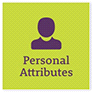 Display Resilience and CourageFoundationalAct with IntegrityFoundational Manage SelfIntermediateValue DiversityFoundational 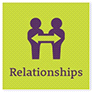 Communicate EffectivelyIntermediateCommit to Customer ServiceIntermediateWork CollaborativelyIntermediateInfluence and NegotiateFoundational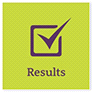 Deliver ResultsIntermediatePlan and PrioritiseIntermediateThink and Solve ProblemsIntermediateDemonstrate AccountabilityFoundational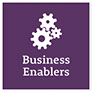 FinanceFoundationalTechnologyIntermediateProcurement and Contract ManagementFoundationalProject ManagementIntermediateNSW Public Sector Capability FrameworkNSW Public Sector Capability FrameworkNSW Public Sector Capability FrameworkGroup and CapabilityLevelBehavioural IndicatorsPersonal AttributesManage SelfIntermediateAdapt existing skills to new situations Show commitment to achieving work goals Show awareness of own strengths and areas for growth and develop and apply new skillsSeek feedback from colleagues and stakeholdersMaintain own motivation when tasks become difficultRelationshipsCommit to Customer ServiceIntermediateSupport a culture of quality customer service in the organisation  Demonstrate a thorough knowledge of the services provided and relay to customers  Identify and respond quickly to customer needs  Consider customer service requirements and develop solutions to meet needs  Resolve complex customer issues and needs Co-operate across work areas to improve outcomes for customersResultsPlan and prioritiseIntermediateUnderstand the team/unit objectives and align operational activities accordinglyInitiate, and develop team goals and plans and use feedback to inform future planningRespond proactively to changing circumstances and adjust plans and schedules when necessaryConsider the implications of immediate and longer term organisational issues and how these might impact on the achievement of team/unit goalsAccommodate and respond with initiative to changing priorities and operating environmentsResultsThink and solve problemsIntermediateResearch and analyse information and make recommendations based on relevant evidence Identify issues that may hinder completion of tasks and find appropriate solutions  Be willing to seek out input from others and share own ideas to achieve best outcomes  Identify ways to improve systems or processes which are used by the team/unit Business EnablersTechnologyIntermediateApply computer applications that enable performance of more complex tasks  Apply practical skills in the use of relevant technology Make effective use of records, information and knowledge management functions and systemsUnderstand and comply with information and communications security and acceptable use policies Support the implementation of systems improvement initiatives and the introduction and roll-out of new technologies